AbstractThe “SARSTION” is a semi-autonomous robot for underwater surveillance. Using propellers and ballast tank administered by an elaborate control system based on various positional feedback sensors, can provide 6 degrees of freedom. It uses the techniques of stereo-vision and sonar/laser scanning for analyzing its environment, creating a 3D map and henceforth communicating the processed visual information to the control room. It also uses the same processed information for its own navigation and locomotion.The potential applications of SARSTION include, but are not limited to, oceanography, underwater construction and repairs, underwater oil field exploration, underwater imaging for submarines and ships. It can also be employed as coastline underwater monitoring unit against enemy attacks and other suspicious activities.Project ModulesThis project can be divided into following major modules:Control UnitA control system to manage the motion of robot based on data from inertial unit, stereo vision and sonar. Inertial UnitA unit comprising to accelerometers, magnetometers and gyroscopes to act as feedback for controlling the motion of robot.ElectronicsAn electrical network to drive motors, ballast tanks, on-board controller, cameras and other sensors. Mechanical StructureA hydrodynamic assembly which can house waterproof chamber for electronic equipment. It will also be equipped with motors and ballast tank. Assembly needs to be agile and robust. Also the assembly should be buoyant but should sink easily when desired. Stereo Vision UnitComprising of stereo camera and a computational device, this unit will generate 3D image of surroundings for surveillance as well as navigation.  Sonar/Laser Sensing UnitSonar or laser is to be employed to calculate absolute distance form objects underwater as well as depth of robot underwater to navigate and control its motion.  Block Diagram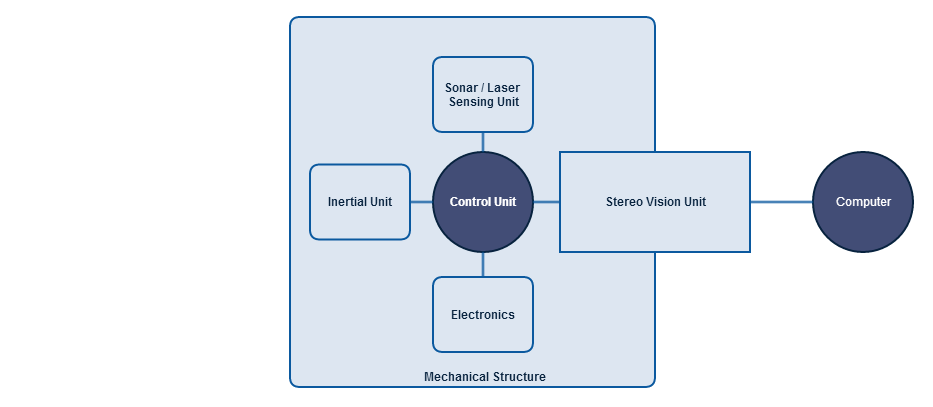 TimelineResource Requirement Exact resources required to successfully complete the project shall be listed after feasibility study has been carried out. A tentative list has been provided below:Inertial UnitStereo cameraSonar / Laser Range FinderMotors Mechanical WorkshopTesting Facility (A water reservoir)ObjectiveTime DurationFeasibility StudyJuly 2014Mechanical AssemblyJuly 2014 – August 2014Motion ControlSept 2014 – Nov 2014Stereo Imaging and Sonar/Lasing SensingSept 2014 – Nov 2014IntegrationDec 2014 – Jan 2015Testing and ValidationJan 2015 – April 2014